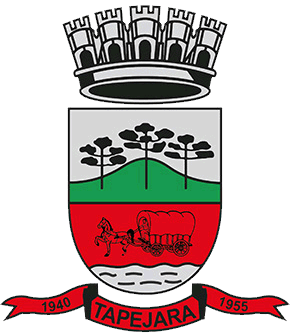 Pauta 014/2024Câmara Municipal de Vereadores de TapejaraSala de Sessões Zalmair João Roier (Alemão)Sessão Ordinária dia 06/05/2024
SAUDAÇÃO Invocando a proteção de Deus, declaro aberta a Sessão Ordinária da noite de hoje, dia 06 de maio de 2024.- Solicito aos senhores que tomem assento.- Agradecemos as pessoas que se fazem presentes essa noite...- A cópia da Ata da Sessão Ordinária do dia 29/04/2024, está com os Senhores Vereadores e poderá ser retificada através de requerimento escrito encaminhado à Mesa Diretora. - Vereadores favoráveis permaneçam como estão, e contrários se manifestem...- Aprovado por...
Informes e Agradecimentos:- Na quarta-feira (2), a Presidente da Câmara, Adriana Bueno Artuzi e o vereador Josué Girardi, participaram de uma reunião na sede do Corpo de Bombeiros Voluntários de Tapejara, com objetivo da definição de estratégias para lidar com situações adversas decorrentes de intempéries. A reunião contou com a participação de prefeitos dos municípios vizinhos, representantes da Defesa Civil e entidades tapejarenses. 
Também no sábado e domingo, estiveram na sede do LIONS Clube, recebendo as doações para distribuição às vítimas das chuvas no RS.EXPEDIENTE DO DIANa Sessão ordinária de hoje deram entrada as seguintes matérias:- Projeto de Lei do Executivo nº 030/24; - Projeto de Lei do Executivo nº 031/24;- Requerimento nº 013/24;- Moção nº 003/24;-------------------------------------------------------------------------------------------------------------------------Solicito a Assessora Talita que faça a leitura das matérias-------------------------------------------------------------------------------------------------------------------------- Projeto de Lei do Executivo nº 030/24. Autoriza o Poder Executivo Municipal a conceder incentivos à empresa Canal Injeção Diesel Ltda., na forma de concessão de direito real de uso, a título gratuito e dá outras providências.- Projeto de Lei do Executivo nº 031/24. Autoriza gastos com a realização do 3º Tapejara Rock Festival. - Requerimento nº 013/24. A Presidente da Câmara de Vereadores Adriana Bueno Artuzi, juntamente com os vereadores. REQUER a inclusão imediata na Ordem do dia, da Sessão Ordinária do dia 06 de maio, o Projeto de Lei do Executivo n° 030/2024.- Moção nº 003/24. MOÇÃO DE APOIO E SOLIDARIEDADE À POPULAÇÃO DO ESTADO DO RIO GRANDE DO SUL EM VIRTUDE DOS PREJUÍZOS OCASIONADOS PELOS TEMPORAIS QUE OCASIONARAM DA MAIOR CHEIA DA SUA HISTÓRIA.
ORDEM DO DIAREQUERIMENTOS:De acordo com o Art. 138 do Regimento Interno, os requerimentos escritos serão deliberados pelo plenário e votados na mesma sessão de apresentação, não cabendo o adiamento nem discussão.Portanto, coloco em votação:- Requerimento nº 013/2024. A Presidente da Câmara de Vereadores Adriana Bueno Artuzi, juntamente com os vereadores abaixo subscritos, em conformidade com o que estabelece o artigo 122 e artigo nº 168 do Regimento Interno, REQUER a inclusão imediata na Ordem do dia, da Sessão Ordinária do dia 06 de maio, do Projeto de Lei do Executivo nº 030/24.- Coloco em votação o requerimento 013/2024. - Vereadores favoráveis permaneçam como estão contrários se manifestem.- Aprovado por...
-------------------------------------------------------------------------------------------------------------------------
PROJETOS DE LEI- Em discussão o Projeto de Lei do Executivo nº 026/2024. Abre crédito Especial na Secretaria Municipal de Administração e Planejamento.- A palavra está com senhores vereadores.-Como mais nenhum vereador deseja fazer uso da palavra, coloco em votação o Projeto de Lei do Executivo nº 026/2024.-Vereadores favoráveis permaneçam como estão contrários se manifestem.-Aprovado por...- Em discussão o Projeto de Lei do Executivo nº 030/2024. Autoriza o Poder Executivo Municipal a conceder incentivos à empresa Canal injeção Diesel Ltda., na forma de concessão de direito real de uso, a título gratuito e dá outras providências.- A palavra está com senhores vereadores.-Como mais nenhum vereador deseja fazer uso da palavra, coloco em votação o Projeto de Lei do Executivo nº 030/2024.-Vereadores favoráveis permaneçam como estão contrários se manifestem.-Aprovado por...-------------------------------------------------------------------------------------------------------------------------MOÇÃOComo o artigo 130, do Regimento Interno desta casa é inconsistente na deliberação das Moções, que SÃO PROPOSIÇÕES INSTITUCIONAIS, e, portanto, devem ser deliberadas pelo plenário, e dirimindo o § 2º, do artigo 104, colocarei todas as Moções que são apresentadas a esta Casa para discussão e votação na forma regimental:- Em discussão a Moção 003/2024.  A Mesa Diretora da Câmara Municipal de Vereadores de Tapejara/RS, no uso das atribuições legais e regimentais juntamente com o apoio dos demais vereadores vem, na forma regimental, apresentar esta Moção de Apoio e Solidariedade à população gaúcha em virtude das imensas dificuldades em razão dos estragos causados pelos temporais que assolaram praticamente todo o Estado.- A palavra está com os senhores vereadores.- Vereadores favoráveis permaneçam como estão contrários se manifestem.- Aprovada Moção por...Solicito a secretaria da casa que faça o encaminhamento da Moção na forma regimental-------------------------------------------------------------------------------------------------------------------------Eram essas as matérias a serem discutidas na Sessão Ordinária de hoje.-------------------------------------------------------------------------------------------------------------------------Explicações Pessoais:Passamos agora ao espaço destinado às Explicações Pessoais, onde cada vereador terá o tempo regimental de cinco minutos para expor assuntos de seu interesse. Pela ordem, o primeiro a fazer uso da palavra é o Vereador: Altamir Galvão Waltrich, Carlos Eduardo de Oliveira, Celso Fernandes de Oliveira, Déberton Fracaro, Josué Girardi, José Marcos Sutil, Maeli Brunetto, Paulo Cesar Langaro, Rafael Menegaz, Edson Luiz Dalla Costa e Adriana Bueno Artuzi.________________________________________________________________________PERMANECEM EM PAUTA- Projetos de Lei do Executivo nº 031/2024;
ENCERRAMENTOEncerro a presente Sessão e convoco os Senhores Vereadores para a próxima Sessão Ordinária do ano que se realizará no dia 13/05/2024 as 19:00. Tenham todos, uma boa noite e uma ótima semana.